ČLOVEŠKO TELO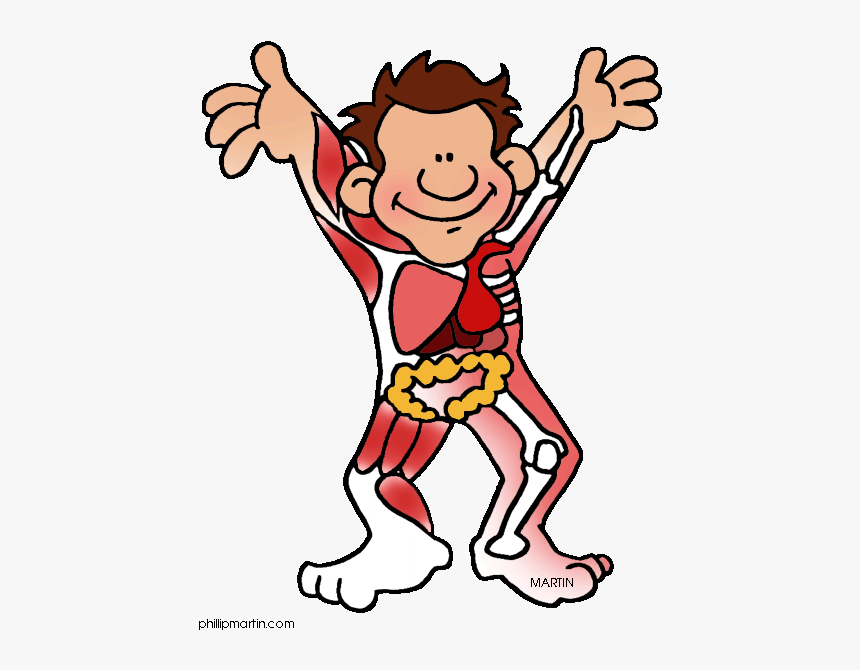 1. Poimenuj notranje dele telesa.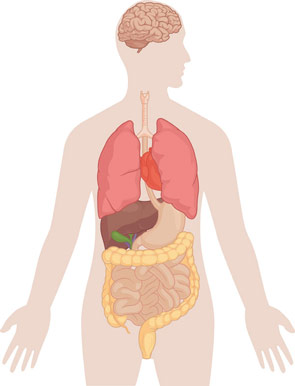 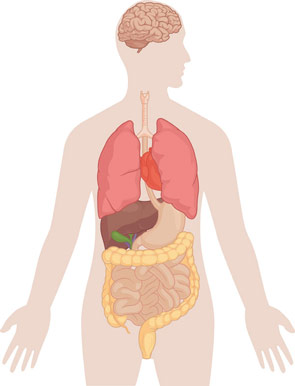 2. Ustrezno poveži.3. Dopolni povedi.Lobanja obdaja organ, ki ga imenujemo ____________________.Za pretakanje krvi po našem telesu skrbi ______________.Hrana, ki smo jo pojedli, se prebavlja v _____________.Da lahko stojimo pokonci, skrbi _____________.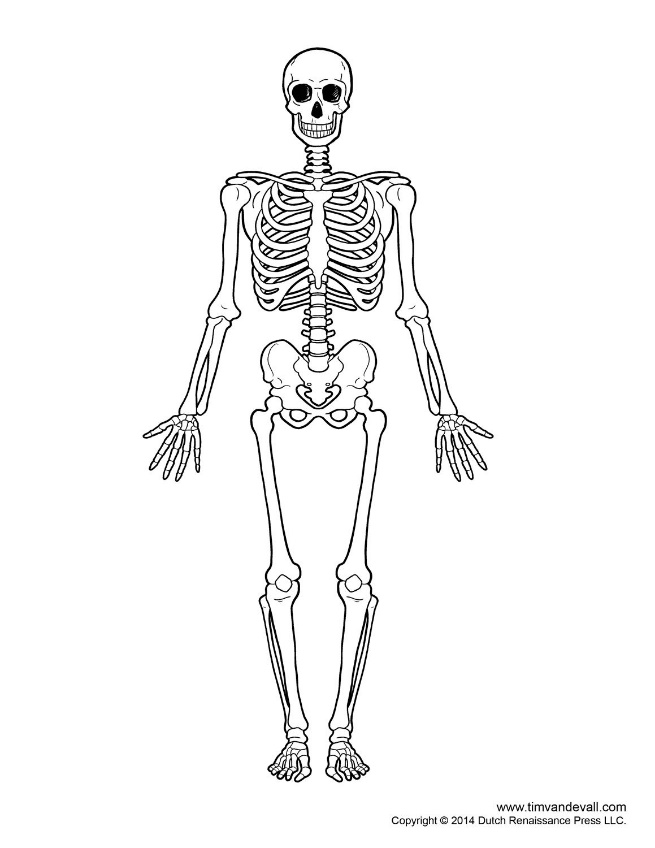 4. Kakšno vlogo imajo kosti in okostje v našem telesu._____________________________________________________________________________________________________________________________________________________________________________________________________________Na sliki z rdečo barvico označi na katerih mestih lahko premikaš kosti rok, nog in glave.Pojasni, kako bi se premikali, če teh delov nebi bilo.___________________________________________________________________________________________________________________________5. Kaj nam omogočajo mišice in kako poskrbimo zato, da mišice na našem telesu rastejo? ___________________________________________________________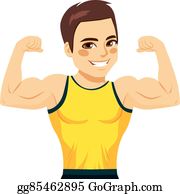 _________________________________________________________________________________________________________________________________________________________________________________Možganidaje telesu oporo in varuje notranje organe.Srceomogočajo gibanje.Okostjepošiljajo različna sporočila po vsem telesu.Čutilaomogočajo zaznavanje okolja.Mišicepoganja kri po žilah.